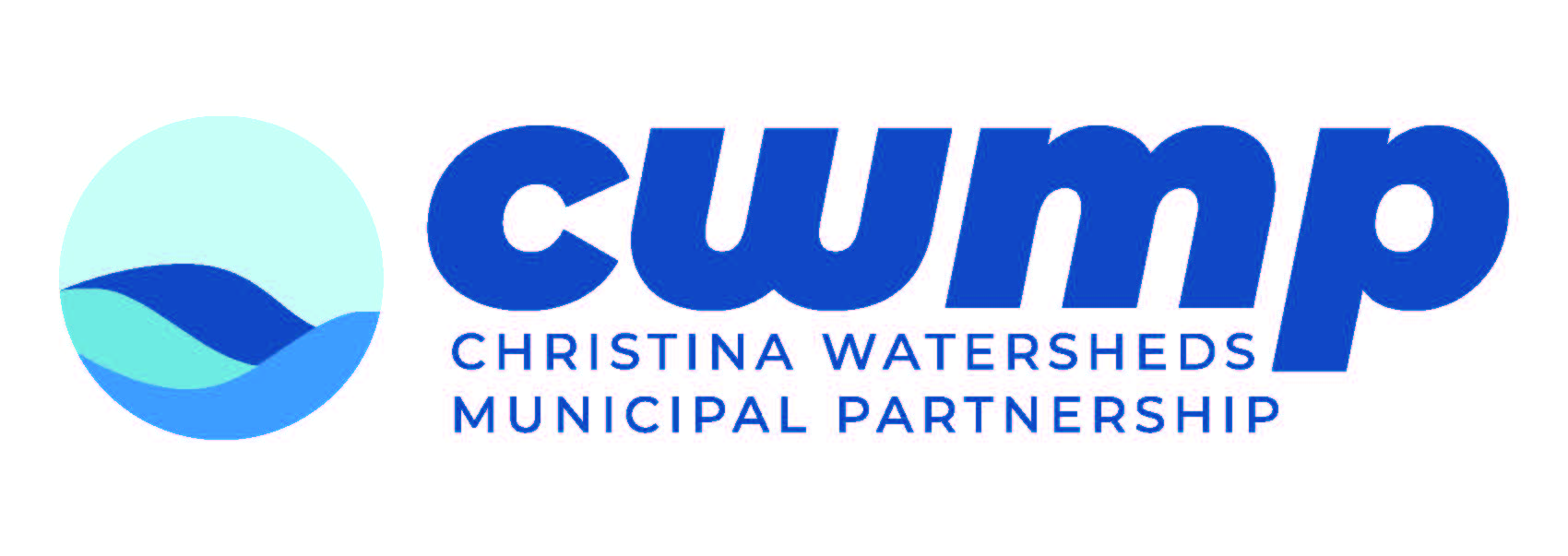 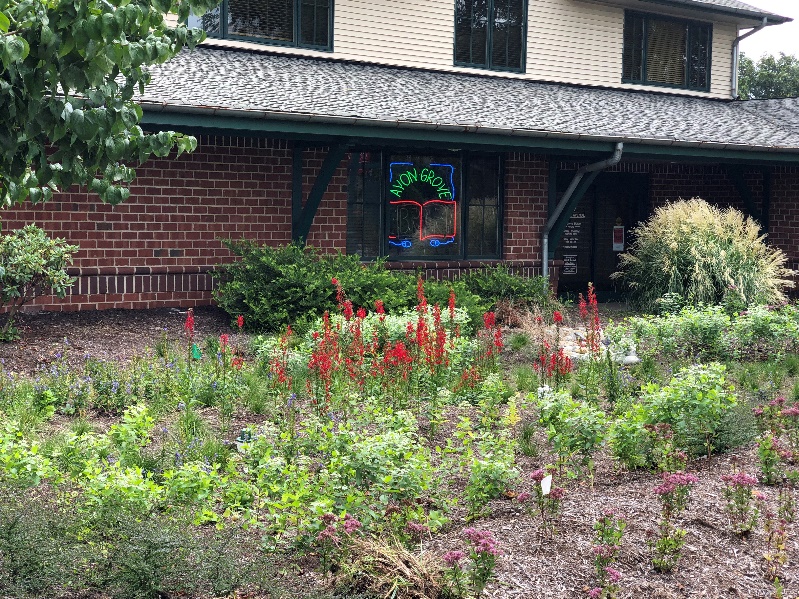 Rain Garden, Avondale LibraryLooking for a Green Alternative to Stormwater Infrastructure?Consider Green Stormwater Infrastructure (GSI)!GSI practices attempt to mimic the natural water cycle by promoting infiltration at the source of stormwater run-off, slowing it down and recharging our natural ground water systems.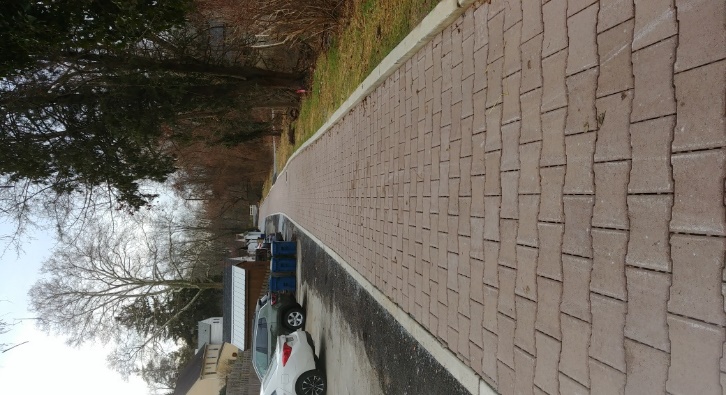 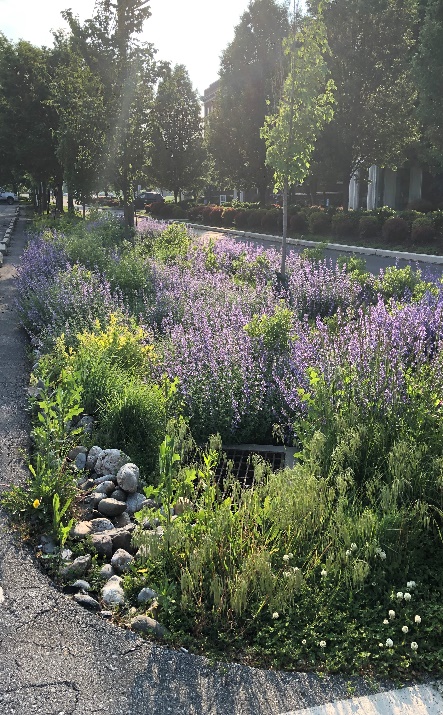 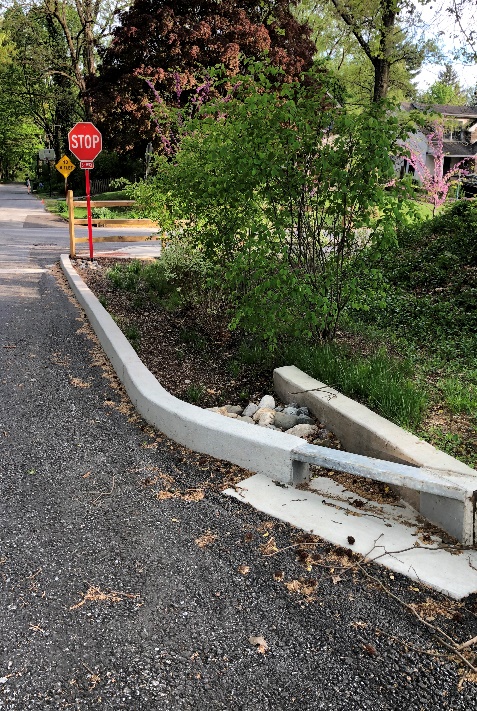 Permeable pavers                           Bioswale 			    Stormwater BumpoutDownload the Guide to Green Stormwater Infrastructure to learn more at https://cwmp.org/homeowner_resources/For more information about stormwater infrastructure contact your municipality at (municipality, phone, email)